PMO Email: PMO@uconn.onmicrosoft.com  		            Website: https://pmo.its.uconn.edu/Lessons Learned Surveys for ProjectsYou can now use Microsoft Forms for creating Lessons Learned Surveys at the end of a project. Just follow the procedure below.However, if you would rather hold a group meeting to collect the data, you can use the following template instead - ITS PMO - Lessons Learned Template.xlsxGetting startedGo to the ITS PMO Team’s Forms page to access the Lessons Learned Template by clicking the link below.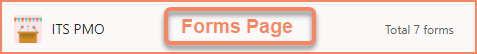 Locate the Lessons Learned Survey (Template) and make a copy.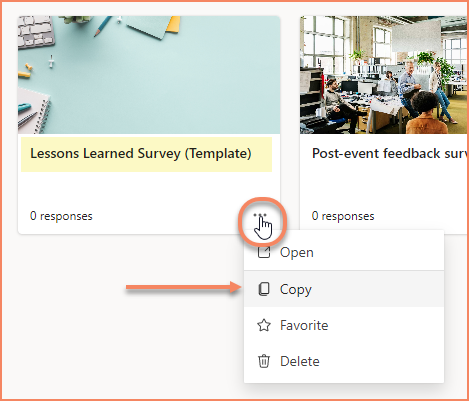 Start creating the survey.If you need help… we created a document to help you out.Using Forms for Creating Surveys.docxHave Fun!